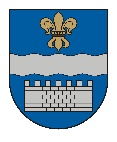 DAUGAVPILS VALSTSPILSĒTAS PAŠVALDĪBAS DOMEK. Valdemāra iela 1, Daugavpils, LV-5401, tālr. 65404344, 65404399, 65404321e-pasts: info@daugavpils.lv   www.daugavpils.lvDaugavpilīSOCIĀLO JAUTĀJUMU KOMITEJAS SĒDES  PROTOKOLS2023.gada 25.maijā                   	                                                                                 Nr.9Sēde notiek: Domes sēžu zālē Sēdes gaitu fiksē audioierakstāSēde sasaukta: plkst.13:00Sēde atklāta: plkst.13:00Sēdi vada:                                 Sociālo jautājumu komitejas priekšsēdētāja N.KožanovaSēdē piedalās:Komitejas locekļi:            A.Gržibovskis, L.Jankovska, J.Lāčplēsis, V.Sporāne-Hudojana,  A.VasiļjevsPašvaldības administrācijas darbinieki:                                   R.Golovans, Ž.KobzevaPašvaldības iestāžu darbinieki:    E.PraņevskaSēde nepiedalās:                         P.Dzalbe (iemesls nav zināms)                  Darba kārtība:                           1. Par pārskata ziņojuma par Daugavpils pilsētas bāriņtiesas darbību 2022. gadā saskaņošanu.2. Par līdzfinansējuma piešķiršanu biedrībai “Invalīdu sporta biedrība “SOLIS PLUS”” no pamatbudžeta apakšprogrammas „Sabiedrisko organizāciju atbalsta fonds”1.Par pārskata ziņojuma par Daugavpils pilsētas bāriņtiesas darbību 2022. gadā saskaņošanuPar darba kārtības pirmo jautājumu ziņo Daugavpils pilsētas bāriņtiesas priekšsēdētāja E.Praņevska un lūdz uzklausīt  pārskata ziņojumu par Daugavpils pilsētas bāriņtiesas darbību 2022. gadā un to saskaņot.J.Lāčplēsis jautā: no 2020. gada nemainās ārpus ģimenes aprūpē esošo bērnu skaits, bet bērnu skaits mazinās, kāds tam ir iemesls?E.Praņevska atbild, ka ir vairāk to vecāku, kuriem ir problēmas ar bērnu audzināšanu, iedzīvotāji aktīvāk ziņo par pārkāpumiem ģimenēs, aktīvāk strādā izglītības iestādes.L.Jankovska jautā, kādi sociālie pakalpojumi ir nepieciešami, lai situāciju uzlabotu?E.Praņevska atbild, ka nepieciešami papildus ģimenes asistent, psihologi, jāpaplašina vecāku apmācības.L.Jankovska jautā, vai par šiem jautājumiem tika runāts ar Sociālā dienesta darbiniekiem?E.Praņevska atbild, ka regulāri iesniedz priekšlikumus Sociālajam dienestam, bet dienests strādā sava budžeta ietvaros.Deputāti pieņēma zināšanai   pārskata ziņojumu par Daugavpils pilsētas bāriņtiesas darbību 2022. gadā un virzīja skatīšanai Daugavpils valstspilsētas pašvaldības domes sēdē.   Jautājuma ziņotājs Daugavpils valstspilsētas pašvaldības domes sēdē noteikts Sociālo jautājumu komitejas priekšsēdētāja  N.Kožanova.2.Par līdzfinansējuma piešķiršanu biedrībai “Invalīdu sporta biedrība “SOLIS PLUS”” no pamatbudžeta apakšprogrammas „Sabiedrisko organizāciju atbalsta fonds”Par darba kārtības otro jautājumu ziņo Administratīvā departamenta vadītāja Ž.Kobzeva un lūdz izskatīt lēmuma projektu “Par līdzfinansējuma piešķiršanu biedrībai “Invalīdu sporta biedrība “SOLIS PLUS”” no pamatbudžeta apakšprogrammas „Sabiedrisko organizāciju atbalsta fonds”N.Kožanova aicina deputātus balsot par lēmuma projekta atbalstu un virzīt izskatīšanai  Finanšu komitejas sēdē un Daugavpils valstspilsētas pašvaldības domes sēdē.Atklāti balsojot, “par”– 6 (  A.Gržibovskis, L.Jankovska, N.Kožanova, J.Lāčplēsis, V.Sporāne – Hudojana, A.Vasiļjevs) „pret” – nav, „atturas” – nav, Sociālo jautājumu komiteja nolemj: atbalstīt lēmuma projektu “Par līdzfinansējuma piešķiršanu biedrībai “Invalīdu sporta biedrība “SOLIS PLUS”” no pamatbudžeta apakšprogrammas „Sabiedrisko organizāciju atbalsta fonds” un virzīt izskatīšanai Daugavpils pašvaldības Finanšu komitejas sēdē un  Daugavpils valstspilsētas pašvaldības domes sēdē.Jautājuma ziņotājs Daugavpils valstspilsētas pašvaldības domes sēdē noteikts deputāts A.Gržibovskis.Sēde slēgta plkst. 13:30Sociālo jautājumukomitejas priekšsēdētāja	          (personiskais paraksts)                          N.KožanovaProtokoliste 			         (personiskais paraksts)                           L.Korsaka